Springfield FC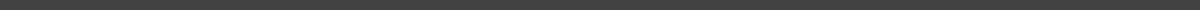 Home game facility Springfield Area Soccer Association 4600 S. 11th St. Springfield, IL 62703I hereby authorize the directors and staff of Springfield Area Soccer Assoc. (SASA) to act for me according to their best judgment in any emergency requiring medical attention for myself or my child (if under 18) and I hereby release SASA/Springfield FC, the directors, trainers, staff, and others related thereto and the soccer facilities from any and all liability for any injuries, accidents, and/or illnesses incurred during pre-season/regular season or any tournament throughout the season. I, as a player, will be responsible for any medical or other charges in connection to my own attendance. I know of no mental or physical problems that might affect my ability to safely participate throughout the 2020 season.Parent/Guardian signature (If Under 18):__________________________________
Player Signature: ___________________________________________________Date:__________________Players Name: ____________________________________Age______Address:__________________________________________________City: ____________________	Zip: ____________________email:_______________________________________Phone number: _________________Emergency#_________________________